БАШҠОРТОСТАН РЕСПУБЛИКАҺЫ                                       РЕСПУБЛИка БАШКОРТОСТАН            ЙƏРМƏКƏЙ районы                                                    АДМИНИСТРАЦИЯ       муниципаль РАЙОНЫның                                                сельского поселения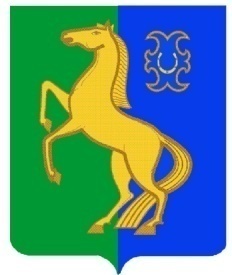               СПАРТАК АУЫЛ СОВЕТЫ                                                     спартакский сельсовет                                    ауыл БИЛƏмƏҺе                                                            МУНИЦИПАЛЬНОГО РАЙОНА                     ХАКИМИƏТЕ                                                                     ЕРМЕКЕЕВСКий РАЙОН452182, Спартак ауыл, Клуб урамы, 4                                                   452182, с. Спартак, ул. Клубная, 4       Тел. (34741) 2-12-71,факс 2-12-71                                                                  Тел. (34741) 2-12-71,факс 2-12-71  е-mail: spartak_selsovet@maiI.ru                                                                е-mail: spartak_selsovet@maiI.ru                                        ҠАРАР                                         №   46                      ПОСТАНОВЛЕНИЕ              « 10 »  ноябрь  2021 й.                                         « 10 »  ноября  2021 г.                                                                                                 О предоставлении  жилья                 Руководствуясь главой 8 Жилищного кодекса РФ, постановлением главы администрации муниципального района Ермекеевский район  № 610 от « 06 » октября 2009 года « О передаче объектов муниципального жилищного фонда в собственность сельских поселений»ПОСТАНОВЛЯЮ:  1. Предоставить жилое помещение общей площадью 32.3 кв.м., по адресу: Республика Башкортостан, Ермекеевский район, село  Спартак,    улица Комсомольская, дом № 7, кв. № 5  Лаврентьеву Виктору Петровичу, 18.06.1977  года рождения.Состав семьи 1 человек.  2.Управляющей делами администрации сельского поселения   Спартакский сельсовет заключить договор  найма жилого помещения с Лаврентьевым Виктором Петровичем.                Глава сельского поселения                 Спартакский сельсовет                 муниципального района                Ермекеевский район   Республики Башкортостан                                                 Ф.Х.Гафурова